Recordatorio de cita médicaFecha:	Hora:	Dirección del centro médico:	Teléfono:	Recordatorio de cita médicaFecha:	Hora:	Dirección del centro médico:	Teléfono:	Recordatorio de cita médicaFecha:	Hora:	Dirección del centro médico:	Teléfono:	Recordatorio de cita médicaFecha:	Hora:	Dirección del centro médico:	Teléfono:	Recordatorio de cita médicaFecha:	Hora:	Dirección del centro médico:	Teléfono:	Recordatorio de cita médicaFecha:	Hora:	Dirección del centro médico:	Teléfono:	Recordatorio de cita médicaFecha:	Hora:	Dirección del centro médico:	Teléfono:	Recordatorio de cita médicaFecha:	Hora:	Dirección del centro médico:	Teléfono:	Recordatorio de cita médicaFecha:	Hora:	Dirección del centro médico:	Teléfono:	Recordatorio de cita médicaFecha:	Hora:	Dirección del centro médico:	Teléfono:	Preguntas para hacer cuando pida
una cita médica: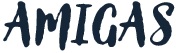 Transporte hasta el centro médico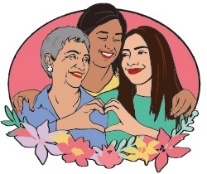 Médico que hable españolServicios de guarderíaPreguntas para hacer cuando pida
una cita médica:Transporte hasta el centro médicoMédico que hable españolServicios de guarderíaPreguntas para hacer cuando pida
una cita médica:Transporte hasta el centro médicoMédico que hable españolServicios de guarderíaPreguntas para hacer cuando pida
una cita médica:Transporte hasta el centro médicoMédico que hable españolServicios de guarderíaPreguntas para hacer cuando pida
una cita médica:Transporte hasta el centro médicoMédico que hable españolServicios de guarderíaPreguntas para hacer cuando pida
una cita médica:Transporte hasta el centro médicoMédico que hable españolServicios de guarderíaPreguntas para hacer cuando pida
una cita médica:Transporte hasta el centro médicoMédico que hable españolServicios de guarderíaPreguntas para hacer cuando pida
una cita médica:Transporte hasta el centro médicoMédico que hable españolServicios de guarderíaPreguntas para hacer cuando pida
una cita médica:Transporte hasta el centro médicoMédico que hable españolServicios de guarderíaPreguntas para hacer cuando pida
una cita médica:Transporte hasta el centro médicoMédico que hable españolServicios de guardería